Dagsorden:1. Godkendelse af referatTemadagen:Temadagen bliver d. 8/11 i Århus. Lokaler booket på Forskerskolen fra 10-18. Sofie vil søge bekræftelse herpå.Der kom ingen tilbagemeldinger om tema-ønsker fra YAM medlemmerne. Der træffes derfor beslutning om, at emnet bliver ”Den komplekse patient”. Vi ønsker 3 undervisningssessionerSmertepatienten (Sofie vil først undersøge om der findes en underviser på Skørping Smertecenter, alternativt Odense Smerteklinik.)Pt. med anden etnisk baggrund (Signe vil undersøge muligheden for underviser, som hun tidl, har hørt)Patienthistorie (Margrethe kontakter Patientforeningen mhp. relevant case)Hver foredragsholder tilbydes honorar. Signe melder tilbage vedr. forventet takst jf. Lægeforeningen.YAM sørger for frokost og middag. Vil også betale for transport, hvis det ikke er muligt at afdelingerne dækker transportomkostninger.Margrethe sender invitation ud i løbet af de næste dage med mulighed for at melde sig til allerede nu.Tilbagemelding fra DASAM bestyrelsesmødeDASAM ønskede at høre om YAMs tanker vedr. temaer til Årsmødet 2018. Margrethe melder tilbage ”Visioner for arbejdsmedicinen”. I øvrigt kan vi tænke videre derover inden Margrethe deltager ved næste bestyrelsesmøde er d. 19/6.Gert Thomsen, formand for kursusudvalget, ønsker YAM medlem med til vurdering af, om det giver mening med forskningstræningskursus sammen med socialmedicinerne. Sofie melder sig.Sociale medier: DASAM har fra tidligere oprettet Facebook-gruppe som de har forsøgt at bruge mere aktivt i forhold til Folkemødet.. Aktiviteten er nærmest 0. Kunne man efterflg. forestille sig at en fra hver arb.med. afd. kunne være ansvarlig for at poste information om, hvad der sker på hver af de AMK hver uge? YAM ser brug af facebook som en mulighed for at knytte klinikkerne tættere sammen, samt profilere sig udadtil til evt. samarbejdspartnere m.fl. Men hvis medlemmerne ikke føler det opfylder et reelt behov (hvilket nok er tilfældet nu, siden den ikke har aktivitet), vil de fortsat ikke anvende og opdatere på siden aktivt. Det skal prioriteres ledelsesmæssigt (dvs. i folks arbejdstid), hvis det skal fungere. På sigt når behovet er etableret, vil det muligvis kunne køre på frivillig basis. Der udtrykkes tvivl heromRejselegatet er fordelt, herunder til Margrethe & Janne til et uddannelsesophold på Arbetshälsoinstitutet/Arbetsmedicin i Helsinki, for at se og lære hvorledes deres tilgang er til digitale medier og deres arbejdsmedicinske opgaver, fokusområder og hvor vi håber på at få inspiration med hjem, bl.a. til arbejdet i YAM.Evt.Signe har uden held forsøgt at kontakte tidl. kasserer Rebekka Slagor Michelsen. Hvis det ikke lykkes vil Margrethe være behjælpelig med formidling af kontakt.Ole Carstensen arbejder på en genvej for YAM på DASAMs hjemmeside. Signe følger op på hvordan det går.Næste bestyrelsesmøde torsdag d. 10/8.Deltagere:Margrethe, Signe, Sofie, Janne (ref.)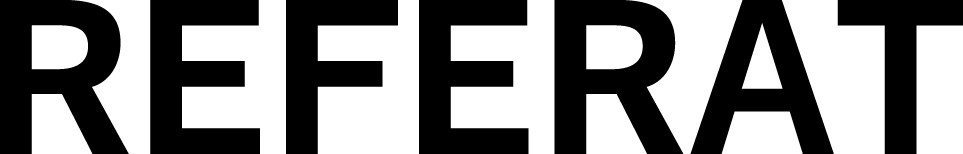 Møde i:YAMDato:8.6.2017Kl.:20.00-21.00Sted:SKYPEReferatReferat